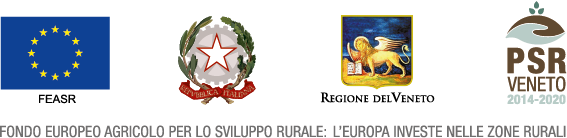 Misura 6.1.1 M – DGR n. 2175 del 23/12/2016Tipo d’intervento 6.1.1: Insediamento di giovani agricoltori - montagnaImporto finanziato: 40.000,00 €Misura 4.1.1 PGM – DGR n. 2175 del 23/12/2016Tipo d’intervento 4.1.1: Investimenti per migliorare le prestazioni e la sostenibilità globale dell'azienda agricolaDescrizione operazione: Ristrutturazione di un fabbricato per la realizzazione del laboratorio di smielaturaImporto finanziato: 203.058,33 €Misura 6.4.1 PGM – DGR n. 2175 del 23/12/2016Tipo d’intervento 6.4.1: Creazione e sviluppo della diversificazione delle imprese agricoleDescrizione operazione: Sistemazione aree esterne per la creazione di percorsi didatticiImporto finanziato: 50.092,07 €